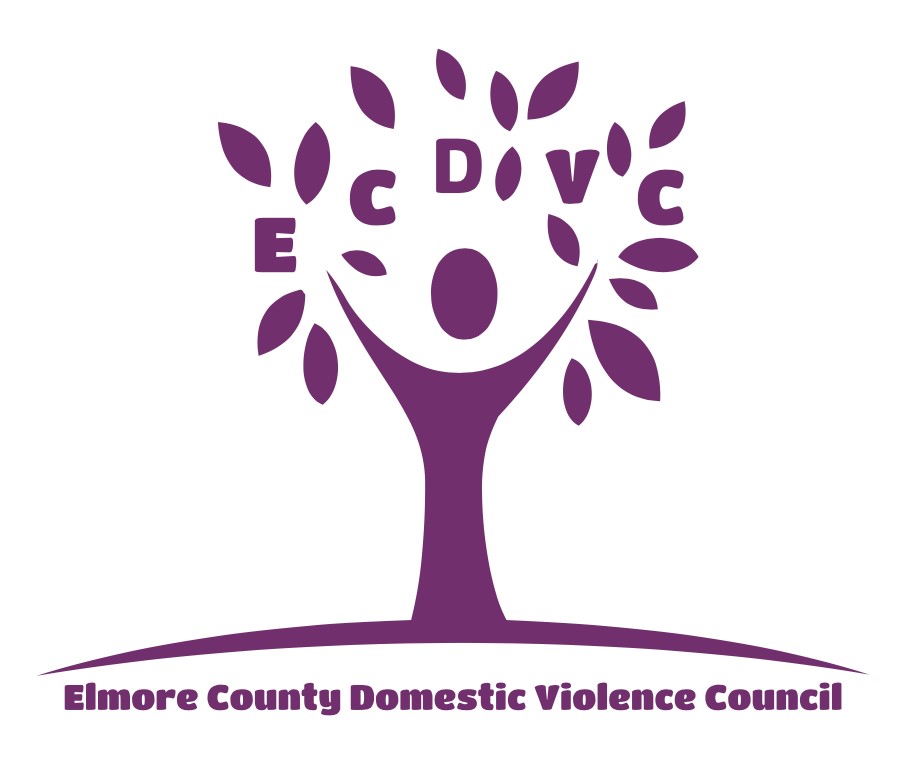 Elmore County Domestic Violence Council JOB DESCRIPTION           TITLE:                   Overnight Resident Advocate           REPORTS TO:      Executive Director GENERAL JOB DESCRIPTION: Coordinate with Executive Director and Case Managers the activities involved in assisting clients and prospective clients of the Shelter/Crisis Center.  Provide coverage of crisis lines and maintain the safety and security of the Shelter/Crisis Center.  Offer a safe, supportive environment for women and children who have been victims of physical, sexual and/or psychological abuse. BASIC MINIMUM QUALIFICATIONS: Ability to manage responsibly and demonstrate good judgment under pressure Ability to adhere to confidentiality requirements  Ability to multi task with limited supervision  Ability to maintain professional boundaries with clients at all times Ability to remain patient and calm in stressful situations Valid Driver’s License Energetic and flexible Work well with staff as a team Ability to listen and be objective, displaying communication skills with particular skill at problem solving Knowledgeable about community resources ESSENTIAL JOB FUNCTIONS: Ensure safe, secure operation of Shelter Document/update client files according to established guidelines during each shift Oversee upkeep and maintenance of Shelter Monitor daily activities of Shelter clients as outlined in house rules Follow up with residents based on established guidelines Attend required meetings and trainings  Participate in presentation of volunteer trainings, community education and fundraising      activities and functions  Provide advocacy for clients with primary and secondary community service providers, such as  law enforcement, courts, Health & Welfare,  and hospitals Provide clients with ongoing crisis intervention and domestic violence education, including empowerment and self-advocacy information Upkeep of staff living and office area as needed Clean resident rooms when necessary Responsible for efficient operation of advocate office, filing, updating and maintaining paperwork and forms and making sure there are sufficient brochures, forms, etc. Responsible for organizing and copying brochure and handouts Responsible for ordering brochures from other organizations as needed. Maintain resource and information center for residents and clients Keep work area clean and organized at all times Keep desk organized with confidential items secured throughout the shift Perform additional duties or tasks assigned by management Occasionally be on call for calls PHYSICAL REQUIREMENTS:  	Approximately 65% of time spent standing, walking, negotiating stairs, bending,  	kneeling, carrying, and lifting Approximately 35% of time spent sitting at workstation WORKING CONDITIONS/ENVIRONMENT: Approximately 90% of time is spent indoors.  Approximately 10% is spent en-route to meetings, appointments, and other outside activities as needed. TOOLS AND EQUIPMENT:  	Computer: Microsoft Windows, general office equipment, multi-line phone system. Please submit resumes to director@ecdvc.org no later than 21 June 2019. Pay $12.00/hr. 